Community Inclusion Forum 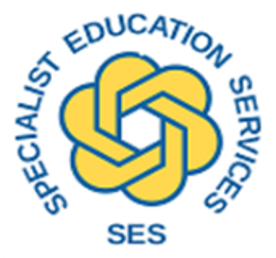 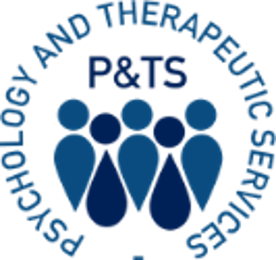 Agenda   Title of Meeting:Lowestoft and Waveney Community Inclusion Forum Lowestoft and Waveney Community Inclusion Forum Lowestoft and Waveney Community Inclusion Forum Date:9th May 2024Time:3:45pm arrivals and refreshments4pm-5:30pm main meetingPlace:Beccles Primary AcademyBeccles Primary AcademyBeccles Primary AcademyChairs:Laura Humphrey and Alice Clarke Laura Humphrey and Alice Clarke Laura Humphrey and Alice Clarke Minutes:Guests:Katrina Bedwell, Occupational Therapy Katrina Bedwell, Occupational Therapy Katrina Bedwell, Occupational Therapy Please Bring:Please Read:Transition Alliance Material Occupational Therapy Referral:Transition Alliance Material Occupational Therapy Referral:Transition Alliance Material Occupational Therapy Referral:Topic:Lead by:Duration:Introductions: Do we all know each other?Find someone in the room you don’t know, please take the time to introduce yourself.5 minsUpdate on the Suffolk Mainstream Inclusion FrameworkLaura Humphrey 5 minsOccupational Therapy 4:10-4:40Explanation of the new service and how this is accessed.What information is crucial to a successful referral? Katrina Bedwell40 minsTransition: Looking for a Collective Approach Appreciative Enquiry (this will be ongoing over the next CIF)Alice Clarke20 minsWhat I wish I had knownLucy Parker, SLCN service10 minsQuestions Arising Agree the focus for the next CIF. Potential SENDIASS in the future Transition with Kooth support (what they can offer)5 mins